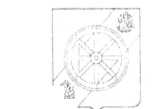 Администрация муниципального образования
«Няндомский  муниципальный  район»РАСПОРЯЖЕНИЕот «16» октября 2018 г.                                                                                                         № 532рг. Няндома Архангельской областиО внесении изменений в состав Совета по противодействию коррупции в
муниципальном образовании «Няндомский муниципальный район»В связи с произведёнными кадровыми изменениями, в целях создания действенной системы руководства деятельности по противодействию коррупции в муниципальном образовании «Няндомский муниципальный район», руководствуясь пп. 33 пункта 1 статьи 15 Федерального закона от 06 октября 2003 года № 131-ФЗ «Об общих принципах организации местного самоуправления в Российской Федерации», постановлением главы муниципального образования «Няндомский муниципальный район» от 03 сентября 2012 года № 2125 «Об утверждении Положения о Совете по противодействию коррупции в муниципальном образовании «Няндомский муниципальный район», пунктом 8 статьи 5, статьёй 32 Устава Няндомского района:Внести изменения в состав Совета по противодействию коррупции в муниципальном образовании «Няндомский муниципальный район». утвержденный распоряжением администрации муниципального образования «Няндомский муниципальный район» от 14 ноября 2012 года № 375р «Об утверждении состава Совета по противодействию коррупции в муниципальном образовании «Няндомский муниципальный район», изложив его в новой редакции согласно приложения к настоящему распоряжению.Отделу организационной, кадровой работы и муниципальной службы довести настоящее распоряжение до сведения заинтересованных лиц.Разместить настоящее распоряжение на официальном сайте администрации муниципального образования «Няндомский муниципальный район».Настоящее распоряжение вступает в силу с момента подписания.И.о. главы муниципального образования«Няндомский муниципальный район»	А.В. КононовСоставСовета по противодействию коррупции в муниципальном образовании
«Няндомский муниципальный район»Струменский Вадим Георгиевичглава муниципального образования «Няндомский муниципальный район», председатель СоветаКононов Александр Владимировичпервый заместитель главы МО «Няндомский муниципальный район», заместитель председателя СоветаЗубова Ирина Анатольевнаконсультант отдела организационной, кадровой работы и муниципальной службы администрации МО «Няндомский муниципальный район», секретарь СоветаЧлены Совета:Изотова Анна Андреевнаконсультант правового отдела администрации МО «Няндомский муниципальный район»Воронцов Алексей Васильевичстарший помощник прокурораНяндомского района (по согласованию)Торхов Алексей Евгеньевичоперуполномоченный группы экономической безопасности и противодействия коррупции ОМВД России «Няндомский» (по согласованию)Зарубина Елена Владимировнаначальник Межрайонной инспекции федеральной налоговой службы № 5 по Архангельской области и НАО (по согласованию)Старостин Сергей Васильевичпредседатель Собрания депутатовМО «Няндомский муниципальный район»Прибытков Петр Евгеньевичпредседатель контрольно-счетной палаты МО «Няндомский муниципальный район»Старостина Екатерина Григорьевназаместитель председателя комитета по управлению муниципальными имуществом и земельными ресурсами администрации МО «Няндомский муниципальный район»Утегенова Светлана Владимировнаглавный специалист отдела бухгалтерского учета и контроля управления финансов администрации МО «Няндомский муниципальный район»Дьячкова Елена Михайловназаведующий отделом организационной, правовой и кадровой работы управления образования администрации МО «Няндомский муниципальный район»Третьяков Николай АнатольевичПредседатель региональной общественной организации «Народная инспекция Архангельской области»